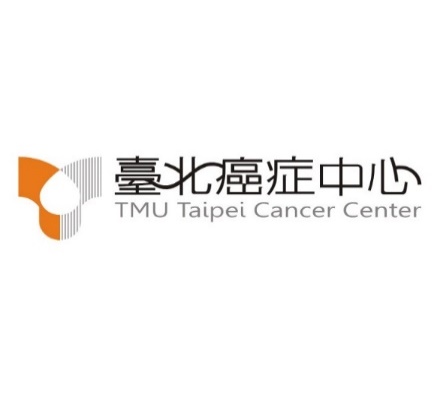 臺北癌症中心 認捐單基本資料收據捐款金額與用途捐款方式聯絡人：陳宜安 ian@tmu.edu.tw 電話:(02)2736-1661#2752專線電話：(02)2739-7285傳真：(02)2739-6386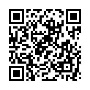 地址：11031台北市信義區吳興街250號 (臺北醫學大學公共事務處)※我                            (請簽名)同意附表「臺北醫學大學個人資料告知聲明」，詳見QRcode認捐明細單【空間命名計畫】依本校捐助臺北癌症中心大樓致謝方案，捐款人可就有特殊意義或紀念性之名稱為捐助標的命名。空間命名名稱：____________________________________________________________________涓滴水珠與顆粒細沙將會形成浩瀚的海洋與宜人的土地，請與我們攜手共創更美好的北醫姓    名身份證號職稱生日    年    月    日服務單位統一編號統一編號身  分  別□個人        □企業             □機關團體         □員工 □校友，民國         年                                         系所畢業□個人        □企業             □機關團體         □員工 □校友，民國         年                                         系所畢業□個人        □企業             □機關團體         □員工 □校友，民國         年                                         系所畢業□個人        □企業             □機關團體         □員工 □校友，民國         年                                         系所畢業□個人        □企業             □機關團體         □員工 □校友，民國         年                                         系所畢業□個人        □企業             □機關團體         □員工 □校友，民國         年                                         系所畢業□個人        □企業             □機關團體         □員工 □校友，民國         年                                         系所畢業聯絡方式電子信箱本校勸募者姓名本校勸募者姓名通訊地址聯絡人/秘書姓名：                 電話：                   E-Mail：                     姓名：                 電話：                   E-Mail：                     姓名：                 電話：                   E-Mail：                     姓名：                 電話：                   E-Mail：                     姓名：                 電話：                   E-Mail：                     姓名：                 電話：                   E-Mail：                     姓名：                 電話：                   E-Mail：                     捐款徵信是否同意將捐款人姓名、金額、用途等刊登於本校網站及刊物？□同意  □匿名是否同意將捐款人姓名、金額、用途等刊登於本校網站及刊物？□同意  □匿名是否同意將捐款人姓名、金額、用途等刊登於本校網站及刊物？□同意  □匿名是否同意將捐款人姓名、金額、用途等刊登於本校網站及刊物？□同意  □匿名是否同意將捐款人姓名、金額、用途等刊登於本校網站及刊物？□同意  □匿名是否同意將捐款人姓名、金額、用途等刊登於本校網站及刊物？□同意  □匿名是否同意將捐款人姓名、金額、用途等刊登於本校網站及刊物？□同意  □匿名收據□同捐款人姓名、身分證字號      □同服務單位(機構名稱)、統一編號□其它，抬頭：_____________________________________身分證/統一編號：______________________寄送地址：□同通訊地址  □其他：__________________________________________________________一次捐款新台幣                   元整。定期捐款□定期捐款每□月/□年：新台幣　　　　　　元整，自民國　　　年　　月起至　　　年　　月止，共　　　個月/年，合計新臺幣　　　　　　　元整。捐款用途□飲水機留名募捐計畫，認捐臺數___________________臺。(飲水機每臺認捐價新台幣20,000元整)捐款用途□臺北癌症中心大樓空間認捐計畫(詳見背面認捐明細單)(命名空間包括大樓、樓層、醫療中心、花園空間、實驗室、會議室等；留名空間包括醫療空間、軟性空間、設備)□現金請洽公共事務處(02)2736-1661#2650 蔡雪萍小姐□支票抬頭：財團法人臺北醫學大學□薪資扣款限本校專任教職員適用□郵政劃撥【帳號：18415001，戶名：財團法人臺北醫學大學】請於「通訊欄」加註：連絡電話、地址、收據抬頭、身份證字號或統一編號、捐款用途。□銀行匯款【受款銀行：永豐銀行三興分行(銀行代碼807)，戶名：財團法人臺北醫學大學，帳號：147-004-0003639-6】□ATM轉帳銀行帳號同銀行匯款，ATM轉帳請填寫帳戶後五碼(必填)                以利對帳□信用卡發卡銀行：                  卡別：□VISA □Mastercard □JCB □U CARD □AE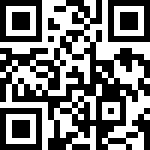 卡號：                —                  —                  —                 共16碼）有效期限：    月       年(西元)，持卡人簽名：                (須與信用卡簽名一致)    ▲線上刷卡□私校興學透過財團法人私立學校興學基金會指定捐贈臺北醫學大學(請洽公共事務處，須另填表單)(適用：個人捐贈總額超過綜合所得總額20%，營利事業捐贈總額超過所得總額10%)大樓命名(以新台幣計)大樓命名(以新台幣計)大樓命名(以新台幣計)大樓命名(以新台幣計)大樓命名(以新台幣計)大樓命名(以新台幣計)大樓命名(以新台幣計)大樓命名(以新台幣計)□臺北癌症中心大樓□臺北癌症中心大樓地上7層樓、地下4層樓(3,700坪)地上7層樓、地下4層樓(3,700坪)認捐金額2億元/棟認捐金額2億元/棟□個人 □團體□個人 □團體樓層命名(以新台幣計)樓層命名(以新台幣計)樓層命名(以新台幣計)樓層命名(以新台幣計)樓層命名(以新台幣計)樓層命名(以新台幣計)樓層命名(以新台幣計)樓層命名(以新台幣計)□1樓  □2樓  □3樓□4樓  □5樓  □6樓□1樓  □2樓  □3樓□4樓  □5樓  □6樓1~3樓311.6坪4~6樓251.3坪1~3樓311.6坪4~6樓251.3坪認捐金額5,000萬元/層認捐金額5,000萬元/層□個人 □團體□個人 □團體□7樓□7樓7樓167.4坪7樓167.4坪認捐金額3,000萬元/層認捐金額3,000萬元/層□個人 □團體□個人 □團體中心級醫療空間命名(以新台幣計)中心級醫療空間命名(以新台幣計)中心級醫療空間命名(以新台幣計)中心級醫療空間命名(以新台幣計)中心級醫療空間命名(以新台幣計)中心級醫療空間命名(以新台幣計)中心級醫療空間命名(以新台幣計)中心級醫療空間命名(以新台幣計)□2樓兒童腫瘤中心  □3樓化療中心  □4樓心血管腫瘤中心□4樓神經腫瘤中心  □4樓內分泌腫瘤中心□2樓兒童腫瘤中心  □3樓化療中心  □4樓心血管腫瘤中心□4樓神經腫瘤中心  □4樓內分泌腫瘤中心□2樓兒童腫瘤中心  □3樓化療中心  □4樓心血管腫瘤中心□4樓神經腫瘤中心  □4樓內分泌腫瘤中心□2樓兒童腫瘤中心  □3樓化療中心  □4樓心血管腫瘤中心□4樓神經腫瘤中心  □4樓內分泌腫瘤中心認捐金額2,000萬元/式 認捐金額2,000萬元/式 □個人 □團體□個人 □團體花園廣場命名(以新台幣計)花園廣場命名(以新台幣計)花園廣場命名(以新台幣計)花園廣場命名(以新台幣計)花園廣場命名(以新台幣計)花園廣場命名(以新台幣計)花園廣場命名(以新台幣計)花園廣場命名(以新台幣計)□希望花園□希望花園設於1樓，226.6坪設於1樓，226.6坪認捐金額3,000萬元/座認捐金額3,000萬元/座□個人 □團體□個人 □團體□療癒花園□療癒花園設於4樓，46.7坪設於4樓，46.7坪認捐金額1,000萬元/座認捐金額1,000萬元/座□個人 □團體□個人 □團體□紓壓花園□紓壓花園設於7樓，65.8坪設於7樓，65.8坪認捐金額1,000萬元/座認捐金額1,000萬元/座□個人 □團體□個人 □團體研究實驗空間命名(以新台幣計)研究實驗空間命名(以新台幣計)研究實驗空間命名(以新台幣計)研究實驗空間命名(以新台幣計)研究實驗空間命名(以新台幣計)研究實驗空間命名(以新台幣計)研究實驗空間命名(以新台幣計)研究實驗空間命名(以新台幣計)□開放式實驗室□開放式實驗室設於5樓設於5樓認捐金額2,000萬元/間認捐金額2,000萬元/間□個人 □團體□個人 □團體□P2級實驗室□P2級實驗室□5樓  □6樓□5樓  □6樓認捐金額500萬元/間認捐金額500萬元/間□個人 □團體□個人 □團體醫療空間留名(以新台幣計)醫療空間留名(以新台幣計)醫療空間留名(以新台幣計)醫療空間留名(以新台幣計)醫療空間留名(以新台幣計)醫療空間留名(以新台幣計)醫療空間留名(以新台幣計)□3樓成人化療區□3樓成人化療區□3樓成人化療區認捐金額1,000萬元/區認捐金額1,000萬元/區□個人 □團體□個人 □團體□藥劑部  □3樓兒童化療區□藥劑部  □3樓兒童化療區□藥劑部  □3樓兒童化療區認捐金額500萬元/區認捐金額500萬元/區□個人 □團體□個人 □團體□3樓兒童化療室□3樓兒童化療室□3樓兒童化療室認捐金額300萬元/間認捐金額300萬元/間□個人 □團體□個人 □團體□3樓單人化療室共6間，認捐間數：□1間 □2間 □______間共6間，認捐間數：□1間 □2間 □______間認捐金額150萬元/間認捐金額150萬元/間□個人 □團體□個人 □團體□診間/諮詢室/檢查室  討論室/護理站共17間，認捐間數：□1間 □2間 □______間共17間，認捐間數：□1間 □2間 □______間認捐金額100萬元/間認捐金額100萬元/間□個人 □團體□個人 □團體軟性空間留名(以新台幣計)軟性空間留名(以新台幣計)軟性空間留名(以新台幣計)軟性空間留名(以新台幣計)軟性空間留名(以新台幣計)軟性空間留名(以新台幣計)軟性空間留名(以新台幣計)□大廳藝術壁畫設於1樓，共有三面牆設於1樓，共有三面牆認捐金額1億元/式認捐金額1億元/式□個人 □團體□個人 □團體□藝術走廊設於2樓(空橋)設於2樓(空橋)認捐金額3,000萬元/座認捐金額3,000萬元/座□個人 □團體□個人 □團體□病床專用電梯□病床專用電梯□病床專用電梯認捐金額800萬元/座認捐金額800萬元/座□個人 □團體□個人 □團體□賓客電梯共2座，認捐間數：□1座 □2座 共2座，認捐間數：□1座 □2座 認捐金額500萬元/座認捐金額500萬元/座□個人 □團體□個人 □團體□電梯梯廳/候診區  設於1樓，共3處，認捐間數：□1座 □2座 □______間設於1樓，共3處，認捐間數：□1座 □2座 □______間認捐金額350萬元/區認捐金額350萬元/區□個人 □團體□個人 □團體□電梯梯廳/候診區  設於2~7樓，共14處，認捐間數：□1座 □2座 □______間設於2~7樓，共14處，認捐間數：□1座 □2座 □______間認捐金額300萬元/區認捐金額300萬元/區□個人 □團體□個人 □團體□2樓青少年休閒室  □4樓靜坐冥想室□2樓青少年休閒室  □4樓靜坐冥想室□2樓青少年休閒室  □4樓靜坐冥想室認捐金額200萬元/間認捐金額200萬元/間□個人 □團體□個人 □團體